Структурное подразделение  «Детский сад комбинированного вида «Звёздочка»муниципального  бюджетного дошкольного образовательного учреждения«Детский сад «Планета детства» комбинированного вида»Консультация для родителей по ПДД«Правила дорожного движения»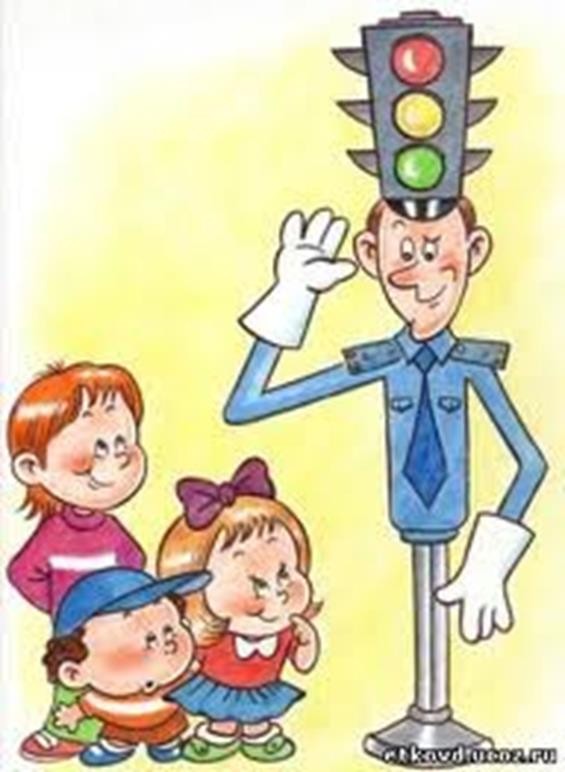                                                      Подготовила :воспитатель первой квалификационной категории                                                                                     Сильвестрова Т.Ю.                                                               пос. Чамзинка                                                                       2023гУважаемыеродители,хотелосьбыпоговоритьоважномвопросе,которомувнашем детском саду уделяется большое внимание, это вопрос о знании и соблюденииправилдорожногодвижения.Статистикадорожно-транспортныхпроисшествийсвидетельствует о том, что дети часто оказываются в аварийных ситуациях на улицахнашегогорода.Проблема безопасности дорожного движения на данный момент является одной издостаточноважныхгородских проблем.Населениерастет,всёбольшелюдейприобретаютавтомобилидляличногопользования. Увеличивается число дорожно-транспортных происшествий. Происходятони, к сожалению, и с участием детей дошкольного возраста. Зачастую ребенок непонимает реальной опасности, которая грозит ему на дороге, поэтому и относится кПравиламдорожногодвижениябездолжноговнимания.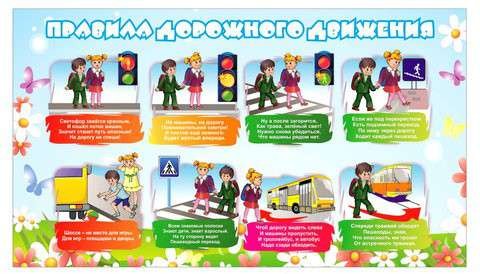 Помните!Дети учатся соблюдать правила дорожного движения, беря пример с членов своейсемьиидругихвзрослых.Особеннопримерродителейучитдисциплинированномуповедениюнадороге.Берегитесвоихдетей!Ваши дети перешли в старшую группу детского сада, в старшем дошкольномвозрастедетидолжны усвоить:обязанностиучастниковдорожногодвижения;основныетерминыипонятияправилдорожногодвижения,такихкак:дорога,дорожное движение, железнодорожный переезд, транспортное средство, маршрутноетранспортное средство, перекрёсток, пешеходный переход, линия тротуаров, проезжаячасть,разделительная полоса,регулировщик;обязанности пешеходов и пассажиров;перевозкалюдей;движениевжилыхзонах;особенностибезопасногодвижениянавелосипеде.сигналы светофора и регулировщика;регулирование дорожного движения;предупредительныесигналы;движениечерезжелезнодорожныепути;Важночтобыродителибылипримеромдлясвоихдетейвсоблюденииправилдорожногодвижения.Переходядорогу,держитеребёнказаруку.Неперебегайтедорогу,идитеспокойно.Неразговаривайтекогдавыходитенапроезжуючасть,этоотвлекаетребёнка.Переходитедорогутольконазелёныйцветсветофора.«Пешеходныйпереход»-местодляпереходапроезжейчасти,объяснитеэторебёнку.Изпассажирскоготранспортавыходитепервыми.Обращайтевниманиеребёнканамашины,которыеедутсбольшойскоростью.Детидолжныигратьтольконадетскихплощадках,ноненапроезжейчасти.Уважаемыеродители,учитесвоихдетейсоблюдатьправиладорожногодвиженияибудьтепримеромдляподражания!ОБЖ«Научитеребёнка!»Переченьнеобходимых рекомендаций для родителейпо безопасностинадорогеи втранспортеПри выходе издома:еслиуподъездадомавозможнодвижение транспортныхсредств,сразуобратите на это внимание ребенка и вместе посмотрите, не приближаетсялик вамавтомобиль, мотоцикл,мопед,велосипед;еслиуподъездастояттранспортныесредстваилирастутдеревья,закрывающие обзор, приостановите свое движение и оглянитесь - нет лизапрепятствием опасности.Придвижениипотротуару:придерживайтесьправойсторонытротуара;	неведитеребенкапокраютротуара:взрослыйдолженнаходитьсясостороныпроезжейчасти;	маленькийребенокдолженидтирядомсовзрослым,крепкодержасьзаруку;	приучитеребенка,идяпотротуару,внимательнонаблюдатьзавыездомсодвораили стерриториипредприятия;	разъясните детям, что забрасывание проезжей части (камнями, стеклом) иповреждениедорожныхзнаковмогутпривестикнесчастномуслучаю;	неприучайтедетейвыходитьнапроезжуючасть,коляскиисанкисдетьмивозитетолько потротуару.	при движении группы ребят учите их идти в паре, выполняя все указаниявзрослых,сопровождающихдетей.Готовясьперейтидорогу:остановитесьилизамедлитедвижение,осмотритепроезжуючасть;привлекайтеребенкакнаблюдениюзаобстановкойнадороге;подчеркивайтесвоидвижения:поворотголовыдляосмотраулицы,остановкудляосмотрадороги,остановкудляпропускаавтомобилей;учитеребенкаразличатьприближающиесятранспортныесредства;не стойте с ребенком на краю тротуара, так как при проезде транспортноесредствоможетзацепить, сбить, наехать заднимиколесами;обратитевниманиеребенканатранспортноесредство,готовящеесякповороту,расскажитеосигналахуказателейповоротауавтомобиляижестахмотоциклиста и велосипедиста;неоднократнопоказывайтеребенку,кактранспортноесредствоостанавливаетсяуперехода,каконодвижетсяпо инерции.Припереходепроезжейчасти:переходитедорогутолькопопешеходнымпереходамилинаперекрестках-полиниитротуара,иначеребенокпривыкнетпереходить,гдепридется;идите только на зеленый сигнал светофора: ребенок должен привыкнуть,что на красный и желтый сигналы не переходят, даже если неттранспорта;выходя на проезжую часть, прекращайте разговоры; ребенок долженусвоить, чтоприпереходедорогиразговорыизлишни;неспешитеинебегите;переходитедорогувсегдаразмереннымшагом;не переходите дорогу наискосок, подчеркивайте и показывайте ребенкукаждый раз, что идете строго поперек улицы. Ребенку нужно объяснить,что это делается для лучшего наблюдения за автомототранспортнымисредствами;невыходитенапроезжуючастьиз-затранспортногосредстваилииз-закустов, не осмотрев предварительно улицу, приучайте ребенка делать также;не торопитесь перейти дорогу, если на другой стороне вы увидели друзей,родственников, знакомых, нужный автобус или троллейбус. Не спешите инебегите кним, внушите ребенку, чтоэто опасно;не начинайте переходить улицу, по которой редко проезжает транспорт,непосмотреввокруг.Объяснитеребенку,чтоавтомобилимогутнеожиданновыехатьизпереулка,содворадома;при переходе проезжей части по нерегулируемому переходу в группелюдей учите ребенка внимательно следить за началом движениятранспорта, иначе ребенок может привыкнуть при переходе подражатьповедениюспутников,ненаблюдаязадвижениемтранспортаПри посадке и высадке из общественного транспорта (автобуса,троллейбуса,трамваяи такси):выходите впереди ребенка; маленький ребенок может упасть, ребенокпостаршеможетвыбежатьиз-застоящеготранспортанапроезжуючасть;подходите для посадки к двери транспортного средства только послеполной его остановки. Ребенок, как и взрослый, может оступиться ипопасть подколеса;не садитесь в общественный транспорт (троллейбус, автобус) в последниймомент при его отправлении (может прижать дверьми). Особую опасностьпредставляет передняя дверь, так как можно попасть под колесатранспортногосредства;научите ребенка быть внимательным в зоне остановки - это опасное местодля ребенка: стоящий автобус сокращает обзор дороги в этой зоне, крометого, пешеходы здесь часто спешат и могут случайно вытолкнуть ребенканапроезжуючасть.Приожидании общественноготранспорта:стойте вместе с детьми только на посадочных площадках, а при ихотсутствии-натротуареилиобочине.Придвиженииавтомобиля:приучайтедетеймладшегошкольноговозрастасидетьвавтомобилетолько на заднем сиденье, не разрешайте сидеть рядом с водителем, еслипереднеесиденьенеоборудованоспециальнымдетскимсиденьем.Объясните им, что при резкой остановке или столкновении сила инерциибросает ребенка вперед, и он ударяется о стекло передней панели; этогодостаточно, чтобыонпогиб илибыл сильноранен;не разрешайте малолетнему ребенку во время движения стоять на заднемсиденье: при столкновении или внезапной остановке он может перелететьчерезспинкусиденьяиударитьсяопереднеестеклоилипанель;ребенок должен быть приучен к тому, что первым из автомобиля выходитотец (мать), чтобы помочь сойти ребенку и довести его до перехода илиперекрестка;неразрешайтедетямнаходитьсявавтомобилебезприсмотра;ребенок должен знать, что на велосипеде разрешено перевозить толькоодного ребенка до семи лет и то при условии, что велосипед оборудовандополнительнымсиденьемиподножками.Припоездкевобщественномтранспорте:приучитедетейкрепкодержатьсязапоручни,чтобыприторможенииребенокне получилтравму отудара;объяснитеребенку,чтовходитьвлюбойвидтранспортаивыходитьизнегоможнотолькотогда,когдаон стоит.